SURESH THANKAVEL                                             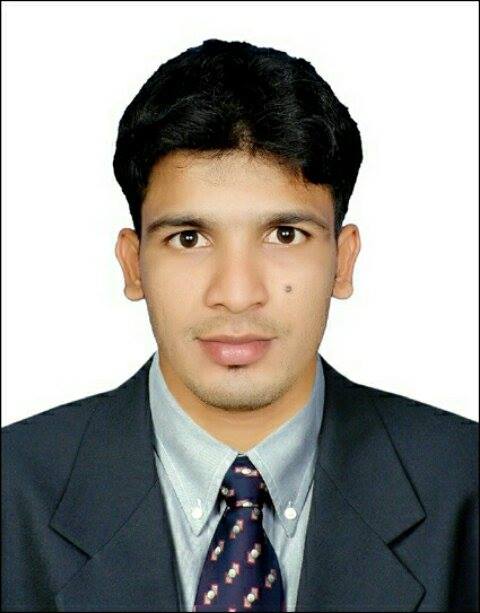 Mobile No: +97333101235EMAIL :sureshaathe@gmail.comObjective:To attain high performing and result oriented profession to lead organization towards achieving its vision and at the same time to perform my personal and social responsibilities well and to be a successful person.   PRESENTLY – RAMADA HOTEL BAHRAINDemi ChefSince 2016ResponsibilitiesA demi chef relays orders to his station cooks and ensures each menu item his station is responsible for is prepared on time.Oversees all preparation, cooking and presentation for plates. May be required to assist with cooking, preparation and plating when station chefs are absent. Kitchen’s demi chef also ensures that all health and food safety standards are practiced and he helps troubleshoot any kitchen issues that may arise.Work experience: CARLUCCIO’S RESTAURNT IN DUBAI Commi -12014 to 2016ResponsibilitiesSupport Chef de Partie or Demi Chef de Partie in the daily operation and work.Work according to the menu specifications by the Chef de Partie.Keep work area at all times in hygienic conditions according to the rules set by the hotel Control food stock and food cost in your section.Prepare the daily mis-en-place and food production in different sections of the main kitchen or satellites.Follow the instructions and recommendations from the immediate Superiors to complete the daily tasks.Ensure the highest standards and consistent quality in the daily preparation and keep up to date with the new products, recipes and preparation techniques.Coordinate and participate with other sections of requirements, cleanliness, wastage and cost control.EMPORIO ARMANI CAFFE, the pearl, state of QatarCOMMI 2January 2012 to 2014ResponsibilitiesMy strong areas are pastry, bakery and cold kitchen and hot kitchen. I prepare home made fresh pastas, different kinds of salads, breads and desserts.”Support Chef de Partie or Demi Chef de Partie in the daily operation and work.Work according to the menu specifications by the Chef de Partie. Keep work area at all times in hygienic conditions according to the rules set by the hotel.Control food stock and food cost in your section Prepare the daily mis-en-place and food production in different sections of the main kitchen or satellites. Follow the instructions and recommendations from the immediate Superiors to complete the daily tasks. Ensure the highest standards and consistent quality in the daily preparation and keep up to date with the new products, recipes and preparation techniques. Coordinate and participate with other sections of requirements, cleanliness, wastage and cost control.Intercontinental Hotel Doha, Qatar COMMI 2 July 2009 to December 2011ResponsibilitiesFollow all company and safety and security policies and procedures; report maintenance needs, accidents, injuries, and unsafe work conditions to manager; complete safety training and certifications. Ensure uniform and personal appearances are clean and professional; maintain confidentiality of proprietary information; protect company assets.Speak with others using clear and professional language. Develop and maintain positive working relationships with others; support team to reach common goals; listen and respond appropriately to the concerns of other employees.Ensure adherence to quality expectations and standards. Stand, sit, or walk for an extended period of time or for an entire work shift.Reach overhead and below the knees, including bending, twisting, pulling, and stooping. Move, lift, carry, push, pull, and place objects weighing less than or equal to 25 pounds without assistance.Perform other reasonable job duties as requested by Supervisors.Academic Qualification:School attended: BT/ Shivananda National School GCE O/ L Examination 2007.Computer skills:MS office, Ms-Excel, Internet &E-mailLanguage skills:English (Advanced)Tamil    (Advanced)Hindi (Advanced)Personal Information:     Passport no:                     N6868104Validity:                            11/11/2026Date of birth:                    01/02/1991Nationality:                       SrilankanMarital status:                   single Religion:                           HinduI HEREBY DECLARE THAT THE ABOVE DETAILS FURNISHED BY ME ARE CORRECT AND TRUE TO THE BEST OF MY KNOWLEDGEYour’s Faithfully,  Suresh